Frans contact 4 dialooghttps://www.loom.com/share/7ebf18717e7244908a33583567c3b7da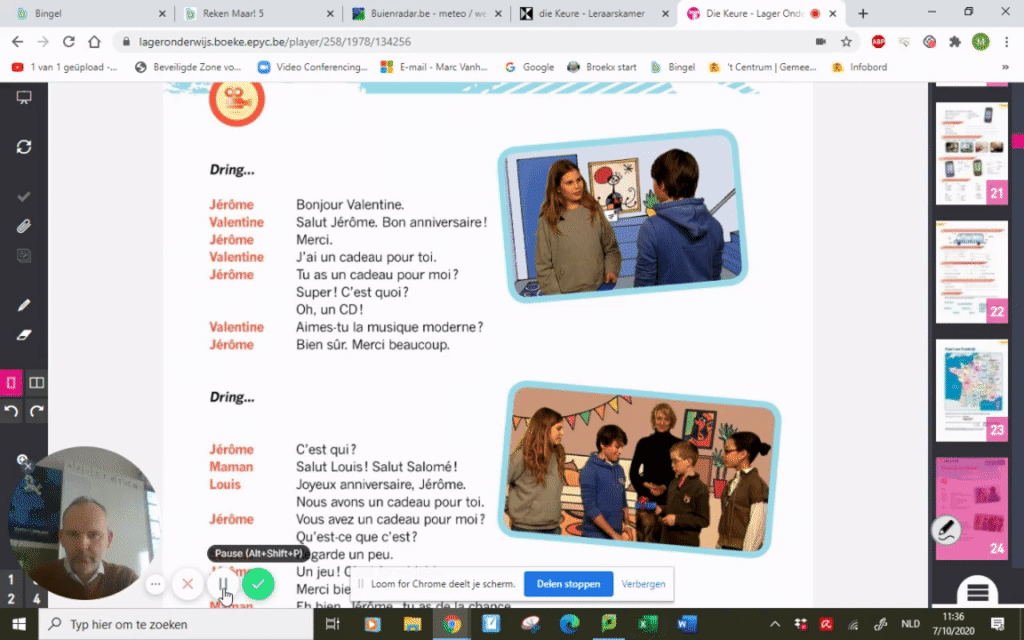 Die Keure - Lager OnderwijsCheck out a video I made via Loomwww.loom.com